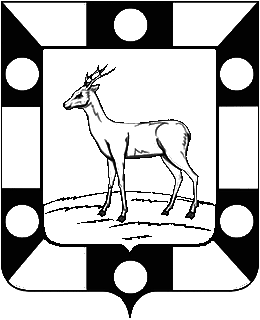 РОССИЙСКАЯ ФЕДЕРАЦИЯ
САМАРСКАЯ ОБЛАСТЬМУНИЦИПАЛЬНЫЙ РАЙОН ВолжскийСОБРАНИЕ ПРЕДСТАВИТЕЛЕЙ СЕЛЬСКОГО ПОСЕЛЕНИЯ Курумочвторого созыва               Заключение о результатах публичных слушаний в сельском поселении Курумочмуниципального района Волжский Самарской областипо вопросу: внесение изменений в Правила землепользования и застройки сельского поселения Курумоч муниципального района Волжский Самарской области 1. Срок проведения публичных слушаний: с 26 августа 2014 года по 14 сентября 2014 года 20 (двадцать) дней.2. Место проведения публичных слушаний: 443545, Самарская область, Волжский район, село Курумоч, ул. Мира, 10.3. Основание проведения публичных слушаний: постановление администрации сельского поселения Курумоч муниципального района Волжский Самарской области № 141 от 25.08.2014г «О проведении публичных слушаний по внесению изменений в Правила землепользования и застройки сельского поселения Курумоч муниципального района Волжский Самарской области, опубликованное в газете «Вести сельского поселения Курумоч» от 25 августа 2014 года № 18 (93).4. Вопрос, вынесенный на публичные слушания: внесение изменений  в Правила землепользования и застройки сельского поселения Курумоч муниципального района Волжский Самарской области.5. 28 августа 2014 года по адресу: 443545, Самарская область, Волжский район, село Курумоч, ул. Мира, 10 проведено мероприятие по информированию жителей поселения по вопросу, вынесенному на публичные слушания, в котором приняли участие 9 (девять) человек. 6. Мнения, предложения и замечания по вопросу, вынесенному на публичные слушания, внесли в протокол публичных слушаний – 1 (один) человек. 7. Обобщенные сведения, полученные при учете мнений, выраженных жителями поселения и иными заинтересованными лицами по вопросу, вынесенному на публичные слушания:7.1. Мнения о целесообразности и типичные мнения, содержащие положительную оценку по вопросу, вынесенному на публичные слушания, – 6 (шесть) человек.7.2. Мнения, содержащие отрицательную оценку по вопросу, вынесенному на публичные слушания, – не высказаны.7.3. Замечания и предложения по вопросу, вынесенному на публичные слушания:Внести в условно разрешенные вид зоны Ж 1 вид использования садоводство для оформления в собственность фактически используемых под садоводство земельных участков в соответствии с план - схемой СТ «Железнодорожник» 8. По результатам рассмотрения мнений, замечаний и предложений участников публичных слушаний рекомендуется внести предложенные изменения  в Правила землепользования и застройки сельского поселения Курумоч муниципального района Волжский Самарской области. 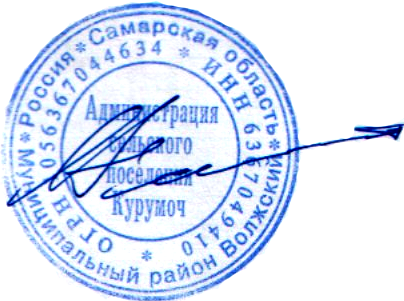 Глава сельского  поселения Курумоч муниципального района ВолжскийСамарской области                                                                       О.Л. Катынский